附件6：杭州市西湖区2023年度幼儿园非编合同制教师公开招聘报名流程（2023年6月）请按流程顺序操作：一、考生进行人才库信息登记（已登记人员不用重复填写）用于登记个人信息和修改个人信息。即日起均可扫码登记。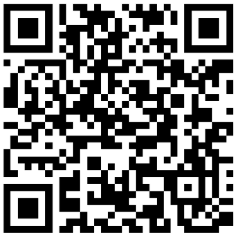 二、考生进行网络报名用于选择学校、岗位，提交报名需要的相关附件（如果驳回后再次报名，可以从已报名信息中提取相关附件）。开放时间：2023年6月22日9时—2023年6月29日中午12时。因网络存在不可控情况，为避免报名失败，请尽量不要安排在最后一天报名。若有疑问，可在工作日上班时间致电咨询87965070。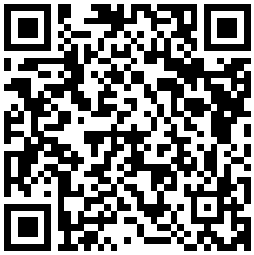 注：考生可以用钉钉、微信、QQ、浏览器等软件扫描二维码进行填写。